University of NizwaCollege of Engineering and ArchitectureThe 12th National Symposium on Engineering Final Year Projects Symposium RoomsRooms detailsTimeGoogle Meet joining infoGoogle Meet joining infoRooms detailsTimeLinkBarcodeROOM (1) 12th National Symposium: Opening & Closing Ceremony10:00 AM – 5:30 PM https://meet.google.com/qza-yryx-syq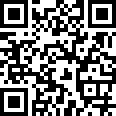 ROOM (2) Chemical, Biological, Petrochemical and Petroleum Engineering12:00 – 5:00 PMhttps://meet.google.com/wrj-kjxq-dsg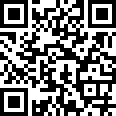 ROOM (3) Industrial & Manuf. Eng., Energy Eng., Material Sci. Eng., Power Plants, Mechanical & Mechatr. Eng.12:00 – 5:00 PMhttps://meet.google.com/itg-ihza-ang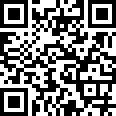 ROOM (4) Electrical, Comp., Commun., Electronics Eng., Computer sciences12:00 – 5:00 PMhttps://meet.google.com/ini-sbrp-sea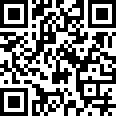 ROOM (5) Civil and Environmental Engineering12:00 – 5:00 PMhttps://meet.google.com/nvk-fuwp-bnn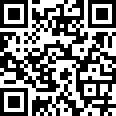 